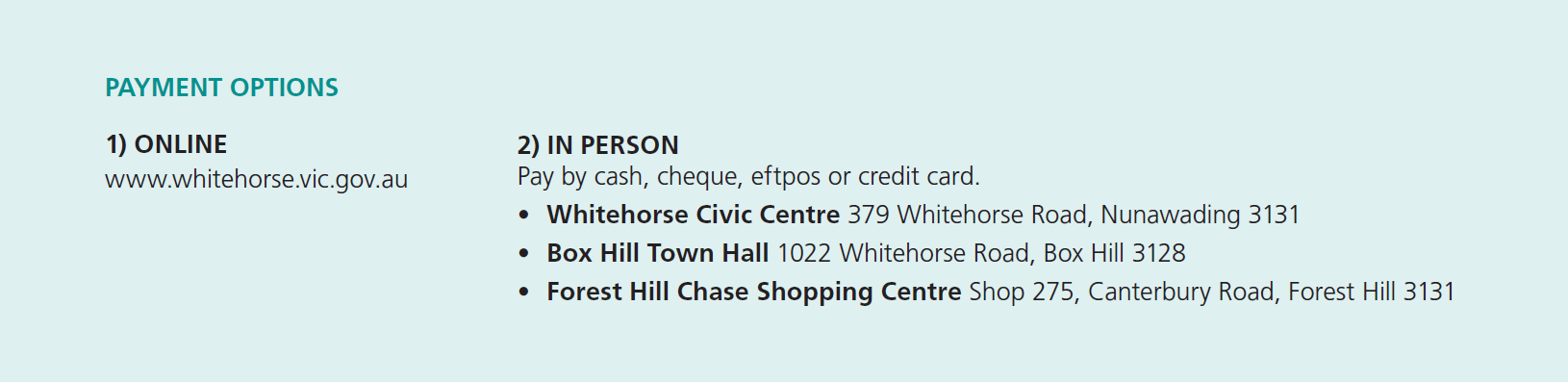 Signature: ________________________________________		Date: _______________________________________The personal information collected is required for processing your Local Laws permit in accordance with the Road Management Act 2004 and Community Local Law 2014, managing the administration of your Local Laws permit and for any later renewal. Intended recipients of the information are authorised Council officers. Without consent your application may not be processed online. The information will remain for Council use only and not be disclosed except as required by law or if consent is provided to do so. You may view Council’s Privacy Policy online and access your information by contacting Compliance Department on 9262 6333.APPLICATION FOR REAL ESTATE ADVERTISING SIGNS ON COUNCIL LAND - 2021/2022You can now pay and apply for this permit online – visit www.whitehorse.vic.gov.auBusiness DetailsBusiness DetailsBusiness DetailsBusiness DetailsBusiness NameContact Person NameBusinessPostal AddressPhone (mobile)Phone (b/hours)Business EmailDocumentation to be attached with the application formIn order for this application to be considered you are required to provide copies of the following documents:Current Certificate of Liability for a minimum of 10 million dollars (AU$10,000,000) cover held by the business – Obtain from insurerSignage on Council Land Options Available (Please tick)Signage on Council Land Options Available (Please tick)Portable advertising signsAdvertising Board outside a Whitehorse premisesGoods outside a Whitehorse business premiseAnnual Permit CostAnnual Permit CostAnnual Permit CostCost of Permit$530.00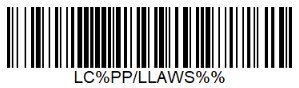 Permit ConditionsThe permit fee must be paid before useThe applicant must supply valid copies of the required documentationThe permit is only valid for the time period stated on the permitThe permit is not transferrable:Permits are not to be leased, sold or given awayNo form of advertising of a permit for rent, lease, sale profit or other beneficial or fraudulent consideration of causing such an advertisement to be published is permittedAt the conclusion of the permit period a new application form must be submittedNo more than two portable signs for property and one advertising sign outside the property for sale or lease in WhitehorseOne sign only to be placed outside your business premises in WhitehorseSigns to be no more than 1 m X 600mmPermits are for a maximum period of 12 monthsPermits are subject to annual renewal and payment of a renewal fee set by CouncilPermit applications must meet the requirements of the general footpath trading guidelines (PDF 430.13KB) or specific footpath trading guidelines for Carrington Road, Box Hill (PDF 1.6MB)Permit holders should ensure disabled/accessible parking has a 2-metre clearance to avoid obstructionPermit holder must display permit sticker provided in the front of the building so it can be seen from the streetThe permit may be suspended by an authorised Council Officer for any reason at any time. No permit fee will be refundedBreach of Permit ConditionsThe permit may be cancelledFines may be issuedCosts incurred by Council may be charged directly to the permit holderGoods or equipment may be impoundedFuture permit applications may be declinedNo refunds will be given where a permit is cancelled due to breach of its conditions.How to submit your application?Via email by sending to: customer.service@whitehorse.vic.gov.auVia mail by sending to:Community Laws, Whitehorse City Council, Locked Bag 2, Nunawading Delivery Centre, VIC 3110In person at one of the Whitehorse City Council Customer Service Centres (refer to Payment Options)Council ConsiderationsIn deciding whether to grant a permit the Council will take into consideration:Details supplied by the permit applicantThe suitability of the supporting documentation for this applicationThe applicant’s record in applying for similar permits and adherence to permit conditionsThe effect on the quiet enjoyment of other users of the municipal place or road and the amenity of the areaWhether any undue obstruction will be caused to pedestrians or vehicle traffic in the area specifiedHow long before you receive a response?Allow 10 days to process your applicationNote: The permit process may be delayed if the required documentation is not provided, is out of date or insufficient.Unsuccessful applicationsYou will be notified in writing and any permit application fee will be refundedLink to further informationhttps://www.whitehorse.vic.gov.au/living-working/business/council-public-space/footpath-trading 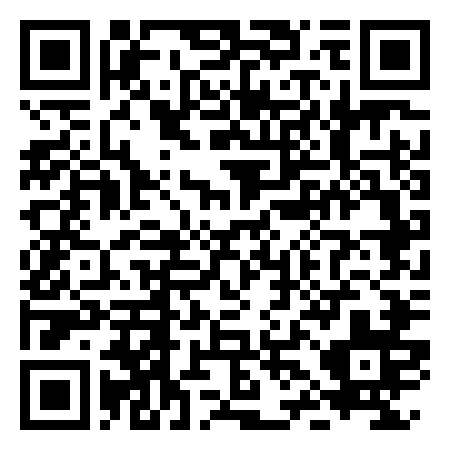 